Date:  October 3rd –October 9th 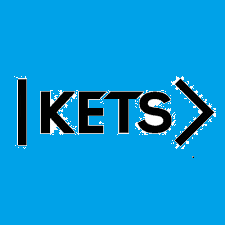 To do:Skills Practice 6 at:https://forms.gle/cxSsoPryvyPtPMvZA  Listening 6 at:     https://forms.gle/dMuu5cjJVrCernWB8 